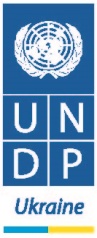 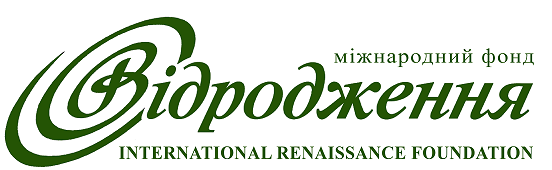 Міжнародний круглий стіл «Реформування системи запобігання корупції в Україні»2 грудня 2014 р.вул. Предславинська, 35Д, готель Алфавіто,зал «Конгрес», Київ: http://bit.ly/10DyLzo09:30–10:00Вітальна кава10.00–10.30ПривітанняПавло Петренко, Міністр юстиції УкраїниNeal Walker, Координатор системи ООН в Україні, Постійний Представник ПРООН в УкраїніЄвген Бистрицький, виконавчий директор Міжнародного фонду «Відродження»Berend De Groot, керівник програм співробітництва Представництва ЄС 10:30-11:30Блок 1: Загальна презентація пакету антикорупційних законів: національні партнериПитання та відповідіРуслан Рябошапка, Експерт з антикорупційних питаньВіктор Чумак, Голова Комітету Верховної Ради з питань боротьби з організованою злочинністю і корупцієюДмитро Котляр, Антикорупційна група РПР11:30-11:50Кава 11:50-12:40Блок 2: Національне агентство з питань запобігання корупції – статус, формування, функції, повноваження. Перспективи на найближчий часРуслан Рябошапка, Експерт з антикорупційних питаньМіко Альто, представника EUAM, місії ЄС з реформи правоохоронних органів12:40–13:00Дискусія, питання і відповіді, додаткові коментарі13:00-14:00Обід14:00-14:40Блок 3: Подання, оприлюднення, контроль  та перевірка декларацій публічних службовців: чого чекати від нових правилРоберт Сіверс, Директор Департаменту антикорупційної політики Міністерства юстиції УкраїниSlagjana Taseva, Голова Transparency International у Македонії, екс-Голова Державної комісії з попередження корупції, Македонія (Програма розвитку ООН в Україні)14:40–15:00Дискусія, питання і відповіді, додаткові коментарі15.00 -15.40Блок 4: Запобігання та врегулювання конфлікту інтересів: 2009-2014 – прогрес та викликиРуслан Рябошапка, Експерт з антикорупційних питаньAleksandras Zinovičius, Радник голови комісії з питань етики, Литва (Міжнародний Фонд Відродження)15:40 – 16:00Дискусія, питання і відповіді, додаткові коментарі16:00-16:20Кава 16.20-17.00Блок 5: Запобігання корупції у діяльності юридичних осібАндрій Кухарук, Заступник директора Департаменту антикорупційної політики - начальник відділу реформування антикорупційної політики Міністерства юстиції УкраїниЮрій Войціцький, співголова Комплаєнс Клубу,  Американська торгівельна палата17:00-17:20Дискусія, питання і відповіді, додаткові коментарі17:20-17:40Підсумок. Наступні крокиРуслан Рябошапка, Експерт з антикорупційних питань